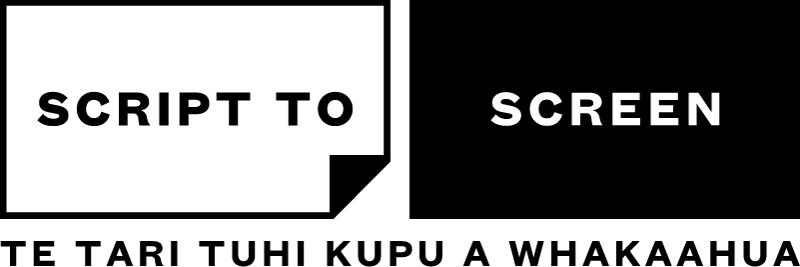 PAERANGIVIDEO 4 – WRITING A SYNOPSIS OR EPISODE OUTLINESHOMEWORKWrite a synopsis for Ross and BethDescribe the beginning, middle and end of the story as well as summarising the themes and the journey of the main characterThen, write a synopsis for your own conceptDecide whether the concept is best suited to a short film or a web seriesIf it is a web series, you'll need to decide how many episodes it should be, and what the story and character arc is for each episode. Write a short paragraph summarising the story arc across all of the episodes and then an additional paragraph for each episode.If it is a short film, in one paragraph describe the beginning, middle and end of the story as well as summarising the themes and the journey of the main character.WATCH LISTDOWNLOADSAuckward Love - Episode outline sampleMarina Alofagia McCartney’s Video 4 notesGLOSSARYBeat – In poetry or music, a beat is a main accent or rhythmic unit. In film, a story beat is an event or action point that propels the story forward e.g. a moment of choice or dilemma for the main character. Emotional beats are where the character experiences an emotion that is important to the overall story and drives the story forward. A scene may be comprised of several beats. The word ‘beat’ is sometimes written in a script to indicate a pause. This should be used sparingly, but can be useful to emphasise an important moment in a scene. Story arc / series arc – The story arc or narrative arc is the path of the overall story in a film or episode. A series arc is the path of the story across an entire series. The narrative arc concept was developed by novelist and playwright Gustav Freytag, and takes into account the concepts of beginning, middle and end, as well as rising action and falling action. When plotted in a diagram, a typical narrative arc forms the shape of a hill or pyramid.Anthology film – A feature film made up of a series of short films, usually by different writers or directors, around a similar theme or set of characters.Auckward LoveWeb series, 2015-2017 Season 1, 8 x 6-11minsSeason 2, 8 x 12-15minsSeason 3, 8 x 14-18minsWriters – Jess Sayer, Holly Shervey, Emmett Skilton, Bryony Skillington, Jess Holly Bates, Andi Crown, Lucinda HareDirector – Emmett SkiltonProducer – Emmett SkiltonVai Anthology feature film, 1hr30mins, 9 x short films Rent for $6.99 from NZ Film, Google Play or YoutubeWriter/Directors – Becs Arahanga, Amberley Jo Aumua, Matasila Freshwater, Dianna Fuemana, Mīria George, Ofa Guttenbiel, Marina Alofagia McCartney, Nicole Whippy, Sharon WhippyProducers – Kerry Warkia, Kiel McNaughton